АДМИНИСТРАЦИЯ МУНИЦИПАЛЬНОГО ОБРАЗОВАНИЯ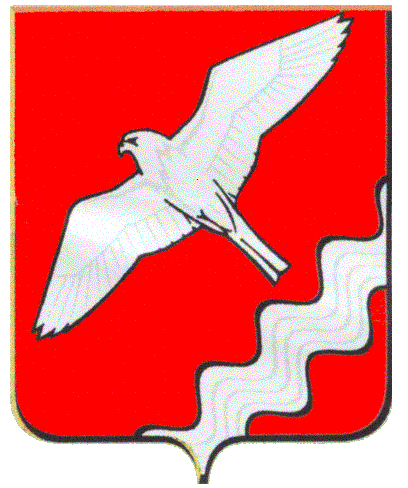 КРАСНОУФИМСКИЙ ОКРУГПОСТАНОВЛЕНИЕОт 31.08.2018 г.  № 790г. КрасноуфимскВ соответствии с Федеральным законом от 6 октября 2003 года №131-ФЗ «Об общих принципах организации местного самоуправления в Российской Федерации»,  Федеральным законом от 27.07.2010г. № 210-ФЗ «Об организации предоставления государственных и муниципальных услуг»,  руководствуясь статьями 26, 31 Устава Муниципального образования Красноуфимский округ, в целях соблюдения норм закона Свердловской области от 19июля 2018 года № 75-ОЗ «О внесении изменений в закон Свердловской области «об особенностях регулирования земельных отношений на территории Свердловской области»П О С Т А Н О В Л Я Ю:1. Внести в Административный регламент Комитета по управлению имуществом Муниципального образования Красноуфимский округ по предоставления муниципальной услуги «Принятие граждан на учет в качестве лиц, имеющих право на предоставление в собственность бесплатно земельных участков для индивидуального жилищного строительства», утвержденный постановлением Администрации МО Красноуфимский округ от 11.03.2016 г. № 159следующие изменения:1.1.подпункт 1 и 11-14, а также 2 последних абзаца пункта 1.4. Раздела 1., подпункты 6-9 пункта 2.7. Раздела 2.признать утратившими силу.1.2.подпункт 3 пункта 1.4. Раздела1.изложить в следующей редакции:«инвалиды и семьи, имеющие в своем составе инвалидов, в соответствии с частью 16 статьи 17 Федерального закона от 24 ноября 1995 года N 181-ФЗ "О социальной защите инвалидов в Российской Федерации"»;1.3. в абзаце первом пункта 2.4. Раздела 2.слово «получение» заменить словом «предоставление»;1.4. абзац первый	подпункта 1 пункта 2.7. Раздела 2.изложить в следующей редакции:«1) заявители, указанные в подпункте 2 пункта 1.4. Раздела 1. настоящего административного регламента, имеющие на день подачи заявления, указанного в части первой пункта 3 статьи 25 Закона № 18-ОЗ, трёх и более детей, постоянно проживающих совместно с этими гражданами:»;1.5. подпункт 1 пункта 2.7. Раздела 2. дополнить абзацем седьмым следующего содержания:«справку, заверенную подписью должностного лица территориального органа федерального органа исполнительной власти, осуществляющего функции по выработке и реализации государственной политики и нормативно-правовому регулированию в сфере миграции, содержащую сведения о регистрации по месту жительства заявителя и его несовершеннолетних детей;»;1.6. подпункт 1 пункта 2.7. Раздела 2. дополнить абзацем восьмым следующего содержания:«справку органа местного самоуправления о том, что заявитель состоит на учете граждан, нуждающихся в жилых помещениях, предоставляемых по договорам социального найма, выданную не позднее чем за тридцать дней до дня обращения в уполномоченный орган с заявлением;»;1.7. абзац первый подпункта 2 пункта 2.7. Раздела 2. изложить в следующей редакции:«2) заявители, указанные в подпункте 2 пункта 1.4. Раздела 1. настоящего административного регламента (кроме заявителей, указанных в подпункте 1 пункта 2.7. Раздела 2. настоящего административного регламента):»;1.8. пункт 2.8. Раздела 2.добавить первый абзац следующего содержания:«Копии документов, подтверждающих право на однократное бесплатное предоставление земельного участка для индивидуального жилищного строительства, представляются заявителем (его законным представителем либо представителем заявителя, действующим на основании нотариально удостоверенной доверенности) в уполномоченный орган одновременно с их подлинниками для их сверки и заверения лицом, осуществляющим прием документов, за исключением документов, указанных в абзаце 7 подпункта 4 пункта 2.7. Раздела 2 настоящего административного регламента.»;1.9. пункт 2.8. Раздела 2. Дополнить частью четвертой следующего содержания:«Документы, указанные в абзацах третьем, седьмом и восьмом подпункта 1 пункта 2.7., абзацах третьем, четвертом и седьмом подпункта 3 пункта 2.7., абзацах третьем и пятом подпункта 5 пункта 2.7., абзаце третьем подпункта 10 пункта 2.7., Раздела 2 заявитель вправе представить в уполномоченный орган по собственной инициативе.»;1.10. пункта 3.8. изложить в новой редакции:«Включение в списки осуществляется на основании Распоряжения Комитета по управлению имуществом Муниципального образования Красноуфимский округ, о принятии гражданина на учет в качестве лица, имеющего  право на предоставление в собственность бесплатно земельных участков в соответствии с последовательностью включения граждан в очередь, определяемой исходя из даты и времени подачи заявления о принятии на учет.Граждане, имеющие право на внеочередное предоставление земельных участков для индивидуального жилищного строительства в собственность бесплатно, включаются в отдельный список граждан, имеющих право на внеочередное предоставление земельных участков в собственность бесплатно для индивидуального жилищного строительства (далее – список №1).Граждане, имеющие право на первоочередное предоставление земельных участков в собственность бесплатно для индивидуального жилищного строительства, включаются в отдельный список граждан, имеющих право на первоочередное предоставление земельных участков в собственность бесплатно для индивидуального жилищного строительства (далее – список № 2)Граждане, имеющие право на предоставление земельных участков для индивидуального жилищного строительства в собственность бесплатно и не подлежащие включению в списки № 1 и 2, включаются в общий список граждан, имеющих право на предоставление земельных участков для индивидуального жилищного строительства в собственность бесплатно.»;1.11. пункт 3.9. изложить в новой редакции:«Ведение очереди, внесение в нее изменений (путем изменения номера в очереди после исключения предыдущих граждан из очереди) осуществляются Комитетом  с указанием:1) номера очереди гражданина;2) фамилии, имени, отчества гражданина (граждан);3) номера и даты Распоряжения Комитета о принятии гражданина на учет;4) муниципального района или городского округа, расположенного на территории Свердловской области, на территории которого гражданин (граждане) постоянно проживает (проживают).1.12. пункт 3.10. исключить.1.13. подпункт 3 пункта 3.15. Раздела 3 изложить в следующей редакции:«3) предоставления им в собственность бесплатно земельного участка, находящегося в государственной или муниципальной собственности, для индивидуального жилищного строительства либо с их согласия иной меры социальной поддержки по обеспечению жилыми помещениями взамен предоставления такого земельного участка;»;1.14. пункт 3.15. дополнить абзацем следующего содержания:«В целях принятия решения о снятии с учета граждан, состоящих на учете, уполномоченный орган вправе направлять межведомственные запросы о представлении документов и информации, которые находятся в распоряжении органов, предоставляющих государственные услуги, органов, предоставляющих муниципальные услуги, иных государственных органов, органов местного самоуправления либо подведомственных государственным органам или органам местного самоуправления организаций, участвующих в предоставлении государственных и муниципальных услуг.»; 2. Внести в форму заявления о принятии на учет в качестве лиц, имеющих право на предоставление в собственность бесплатно земельных участков для индивидуального жилищного строительства, изменения, изложив ее в новой редакции (приложение).3. Настоящее постановление разместить  на официальном сайте Муниципального образования Красноуфимский округ. 4. Опубликовать настоящее постановление в газете «Вперед».5. Контроль заисполнением настоящего постановления возложить на Председателя Комитета по управлению имуществом МО Красноуфимский округ В.И. Швалева.Глава Муниципального образования Красноуфимский округ		    		                                       О.В. РяписовПриложение к ПАМО от 31.08.2018 №790Приложение 1 к Административному регламентуКомитета по управлению имуществом Муниципального образования Красноуфимский округ по предоставлению муниципальной услуги «Принятие граждан на учет в качестве лиц, имеющих право на предоставление в собственность бесплатно земельных участков для индивидуального жилищного строительства» ЗАЯВЛЕНИЕ         О ПРИНЯТИИ НА УЧЕТ ГРАЖДАН В КАЧЕСТВЕ ЛИЦ, ИМЕЮЩИХ ПРАВО           НА ПРЕДОСТАВЛЕНИЕ В СОБСТВЕННОСТЬ БЕСПЛАТНО ЗЕМЕЛЬНЫХ           УЧАСТКОВ ДЛЯ ИНДИВИДУАЛЬНОГО ЖИЛИЩНОГО СТРОИТЕЛЬСТВА    Прошу  принять  меня  на  учет  и  предоставить мне земельный участок всобственность    однократно   бесплатно   для   индивидуального   жилищногостроительства на основании ___________________________________________________________________________________________________________________________(указать одно из оснований, предусмотренных подпунктом 3 пункта 2 статьи 22 Закона Свердловской области от 07 июля 2004 года N 18-ОЗ "Об особенностях регулирования  земельных отношений на территории Свердловской области")    Настоящим подтверждаю, что  до момента подачи настоящего заявления мнойне реализовано свое право на получение однократно бесплатно в собственностьземельного участка для индивидуального жилищного строительства.    Подтверждаю  полноту  и  достоверность  представленных  сведений  и  невозражаю  против проведения проверки представленных мной сведений, а  такжеобработки моих персональных данных в соответствии с  Федеральным закономот27 июля 2006 года N 152-ФЗ "О персональных данных".К заявлению прилагаются следующие документы:1. _______________________________________________________________________.(порядковый номер, наименование и номер документа,                        кем и когда выдан документ)2. _______________________________________________________________________."__" _____________                                   ______________________                                                           (подпись)"__" _____________                                   ______________________                                                           (подпись)О внесении изменений в Административный регламент Комитета по управлению имуществом Муниципального образования Красноуфимский округ по предоставлению муниципальной услуги «Принятие граждан на учет в качестве лиц, имеющих право на предоставление в собственность бесплатно земельных участков для индивидуального жилищного строительства», утвержденный постановлением Администрации МО Красноуфимский округ от 11.03.2016 г. № 159	Главе МО Красноуфимский округ _____________________________________________от __________________________________________(фамилия, имя, отчество гражданина,адрес постоянного места жительства(область, город, улица, дом, корпус,         квартира, индекс)____________________________________________      (адрес регистрации на территории                                            Муниципального образования Красноуфимский округ, фактический адрес проживания)тел._________________________________________